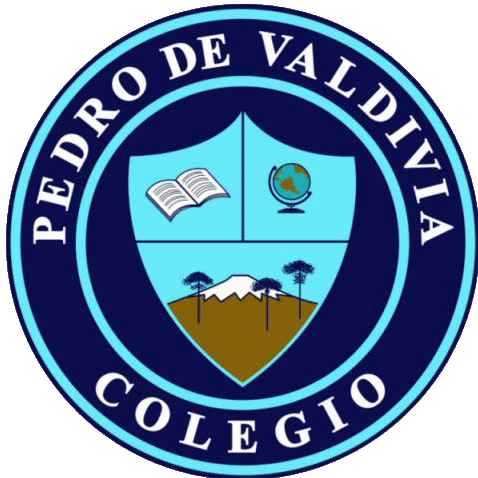 CRONOGRAMA DE ACTIVIDADESUNIDAD Nº1 “CONOZCO Y CUIDO MI CUERPO”DOCENTE: NANCY VILLANUEVA ITURRA.Profesora Diferencial:Yasna Quintrel  Jaramillo                     Fono : +56945713083Email: yasnaquintrel@gmail.com      CURSO O NIVEL:  PRIMERO BÁSICOASIGNATURA: CIENCIAS NATURALESSEMANA /FECHAOBJETIVOACTIVIDADESADECUACIÓN PROYECTO INTEGRACIÓN RECURSOFECHA ENTREGA SEMANA 4FECHA DEL 04 AL 08 DE MAYOCLASE 4 Y 5O.A 7: DESCRIBIR, DAR EJEMPLOS Y PRACTICAR HÁBITOS DE VIDA SALUDABLE PARA MANTENER EL CUERPO SANO Y PREVENIR ENFERMEDADES (ACTIVIDAD FISICA, ASEO DEL CUERPO, LAVADO DE ALIMENTOS Y ALIMENTACIÓN SALUDABLE, ENTRE OTROS).EN EL CUADERNO DE ACTIVIDADES DEL ALUMNO CIENCIAS NATURALES PÁGINA 15,16,17 Y 18. TAMBIEN SE APOYO CON EL TEXTO DEL ALUMNO PAGINAS DE LA 28 A LA 37-DIBUJAN UN DESAYUNO SALUDABLE-IDENTIFICAN 3 ALMUERZOS SALUDABLES.-DUBUJAN ACTIVIDADES FISICAS PARA UNA SEMANA.-IDENTIFICAN ACCIONES PARA MANTENER SU CUERPO LIMPIO Y ORDENADO.Se brindará apoyo personalizado y grupal a través clases explicativas mediante audios de WhatsApp o llamada telefónica como apoyo en la relación a las actividades enviadas para los estudiantes las cuales se encuentran especificadas con número de página.(confección de grupo de WhatsApp)-Texto del estudiante.-Watsap del curso y personal para responder dudas08/05SEMANA 511 AL 15 DE MAYOCLASE  6 Y 7O.A 7: DESCRIBIR, DAR EJEMPLOS Y PRACTICAR HÁBITOS DE VIDA SALUDABLE PARA MANTENER EL CUERPO SANO Y PREVENIR ENFERMEDADES (ACTIVIDAD FISICA, ASEO DEL CUERPO, LAVADO DE ALIMENTOS Y ALIMENTACIÓN SALUDABLE, ENTRE OTROS).EN EL CUADERNO DE ACTIVIDADES DEL ALUMNO CIENCIAS NATURALES PÁGINA 19,20,21 Y 22. TAMBIEN SE APOYO CON EL TEXTO DEL ALUMNO PAGINAS DE LA 28 A LA 37.-RELACIONAN LOS ALIMENTOS CON EL CUIDADO QUE DEBEMOS TENER O HACER.-DESARROLLAN LABERINTO CON ALIMENTOS SALUDABLES.-DIBUJAN ACCIONES PARA MANTENER SU CUERPO LIMPIO.-IDENTIFICAN ACCIONES PARA MANTENER NUESTRO CUEPO SANO.-COMPLETA CUADRO RESUMEN DE  LO TRABAJADO CON ESTE APRENDIZAJE.Se enviará audio o video explicativo de la actividad a realizar. Brindando un tiempo especifico para resolver dudas de los estudiantes y apoderados del PIE.-Texto del estudiante.-WhatsApp del curso y personal para responder dudas15/05PRUEBA FORMATIVA22/05